AS PHOTOGRAPHYSUMMER HOMEWORK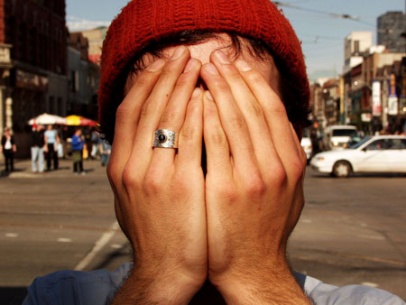 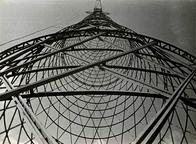 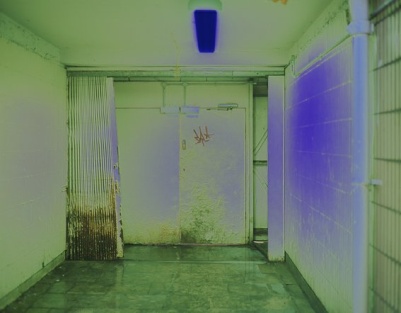 Choose one of the following themes;MOVEMENT          ABSTRACT         DESIGN         COLOURSelect a photographer who you think uses your chosen theme in their photography. For inspiration go to:http://charterphotography.weebly.com/artists.html Respond to your chosen theme and the photographer’s work by taking a minimum of 20 photographs and selecting your 5 most successful.Be prepared to present and discuss your work.